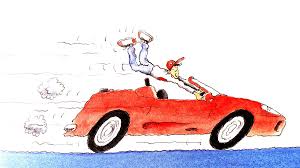 Psycho-educatie ADHDDe ADHD-groep is een psycho-educatie voor kinderen met aandachtsdeficiëntie/hyperactiviteitsstoornis, het gecombineerde beeld of het overwegend hyperactieve/impulsieve beeld (ADHD). De training is bedoeld voor kinderen van 9 t/m 12 jaar en is ontwikkeld door Tirtsa Ehrlich & Jacqueline Hilbers. Op een speelse en vrolijke manier zal de kennis van kinderen over ADHD vergroot worden en kunnen zij hun ervaringen delen met andere kinderen. De training vergroot het zelfvertrouwen door de positieve ervaringen die de kinderen opdoen in een kleine en veilige groep. Er wordt geoefend met positief denken en gewerkt met zowel individueel als groepsbeloningssysteem. Intake
Voor aanvang van de training vindt eerst een intakegesprek plaats met ouders en kind. We bespreken dan de hulpvraag en hoe uw kind thuis en op school functioneert.Opbouw van de training
De ADHD-groep bestaat uit 5 lessen van 90 minuten van 16:30 tot 17:00 uur en start op dinsdag 17 november 2020 op de locatie van Praktijk Vergne in Leidschenveen. De training zal gegeven worden door Nathalie Slingerland, Orthopedagoog NVO. Er kunnen maximaal 6 kinderen aan de training meedoen.
Zo is de training opgebouwd:Kennismaking en uitleg over ADHDOorzaken en weetjes over ADHDWat kun je zelf doen aan ADHD?Medicijnen en meer TomTom-tipsAfsluiting en diploma-uitreikingDe ouders
Na afloop van de training vindt er een eindgesprek plaats met ouders en kind. Tijdens dit gesprek zullen de afgelopen weken geëvalueerd worden. Data 
17-11-202024-11-202001-12-202008-12-202015-12-2020Eindgesprekken volgen in de week van 14 decemberKosten
Wanneer er sprake is van een verwijzing van de huisarts in verband met behandeling gericht op ADHD zullen de kosten gedeclareerd kunnen worden. Indien ouders zelf (willen) betalen zullen de kosten €375,- bedragen. Deze kosten zijn inclusief:intakegesprek5 bijeenkomstenwerkmateriaaleindgesprekAls u denkt dat deze training iets voor uw kind is, kunt u een mail sturen naar emy@praktijkvergne.nl of bellen naar het secretariaat op 070-7709060.Aanmelden kan tot en met 6 november 2020